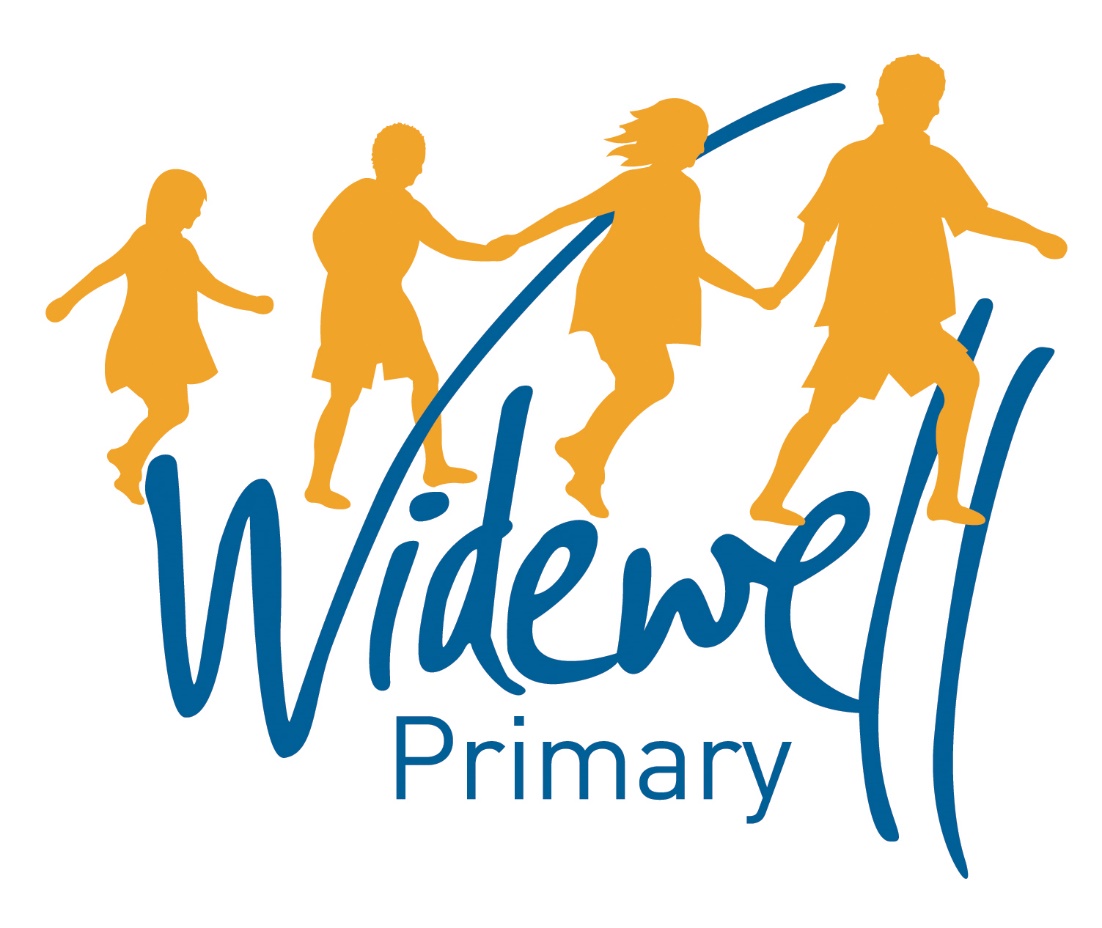 KS2Homework Card Spring Term 1 2018Name: ______________________Class: Kestrel Year 5Reading, spelling and maths activities are starred and must be completed each week as they support your learning in class. Topic activities are optional and you may choose to complete them as they will also help your learning in your class topic this term.Wow activities can be filled in by you to show us what else you do outside school e.g. taking part in a club; cooking a meal with your family; building a den; playing an instrument.Homework club is taking place every Friday from 3.30pm to 4.30pm. You can drop in to get advice about your homework or stay for the hour and complete lots of your homework before the weekend!Set – Due in3.1.18 – 5.1.183.1.18 – 5.1.183.1.18 – 5.1.183.1.18 – 5.1.183.1.18 – 5.1.183.1.18 – 5.1.183.1.18 – 5.1.188.1.18 – 12.1.188.1.18 – 12.1.188.1.18 – 12.1.188.1.18 – 12.1.188.1.18 – 12.1.188.1.18 – 12.1.188.1.18 – 12.1.188.1.18 – 12.1.1815.1.18 – 19.1.1815.1.18 – 19.1.1815.1.18 – 19.1.1815.1.18 – 19.1.1815.1.18 – 19.1.1815.1.18 – 19.1.1815.1.18 – 19.1.18ReadingAt least 5 times each week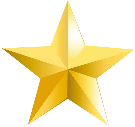 Please add your comments to the reading record each week and encourage your child to add their own comments.  These should be brought to school daily.Please add your comments to the reading record each week and encourage your child to add their own comments.  These should be brought to school daily.Please add your comments to the reading record each week and encourage your child to add their own comments.  These should be brought to school daily.Please add your comments to the reading record each week and encourage your child to add their own comments.  These should be brought to school daily.Please add your comments to the reading record each week and encourage your child to add their own comments.  These should be brought to school daily.Please add your comments to the reading record each week and encourage your child to add their own comments.  These should be brought to school daily.Please add your comments to the reading record each week and encourage your child to add their own comments.  These should be brought to school daily.Please add your comments to the reading record each week and encourage your child to add their own comments.  These should be brought to school daily.Please add your comments to the reading record each week and encourage your child to add their own comments.  These should be brought to school daily.Please add your comments to the reading record each week and encourage your child to add their own comments.  These should be brought to school daily.Please add your comments to the reading record each week and encourage your child to add their own comments.  These should be brought to school daily.Please add your comments to the reading record each week and encourage your child to add their own comments.  These should be brought to school daily.Please add your comments to the reading record each week and encourage your child to add their own comments.  These should be brought to school daily.Please add your comments to the reading record each week and encourage your child to add their own comments.  These should be brought to school daily.Please add your comments to the reading record each week and encourage your child to add their own comments.  These should be brought to school daily.Please add your comments to the reading record each week and encourage your child to add their own comments.  These should be brought to school daily.Please add your comments to the reading record each week and encourage your child to add their own comments.  These should be brought to school daily.Please add your comments to the reading record each week and encourage your child to add their own comments.  These should be brought to school daily.Please add your comments to the reading record each week and encourage your child to add their own comments.  These should be brought to school daily.Please add your comments to the reading record each week and encourage your child to add their own comments.  These should be brought to school daily.Please add your comments to the reading record each week and encourage your child to add their own comments.  These should be brought to school daily.Please add your comments to the reading record each week and encourage your child to add their own comments.  These should be brought to school daily.ReadingAt least 5 times each weekTICKReadingAt least 5 times each weekParent SignatureParent SignatureParent SignatureParent SignatureParent SignatureParent SignatureParent SignatureParent SignatureParent SignatureParent SignatureParent SignatureParent SignatureParent SignatureParent SignatureParent SignatureParent SignatureParent SignatureParent SignatureParent SignatureParent SignatureParent SignatureParent SignatureReadingAt least 5 times each weekTeacher SignatureTeacher SignatureTeacher SignatureTeacher SignatureTeacher SignatureTeacher SignatureTeacher SignatureTeacher SignatureTeacher SignatureTeacher SignatureTeacher SignatureTeacher SignatureTeacher SignatureTeacher SignatureTeacher SignatureTeacher SignatureTeacher SignatureTeacher SignatureTeacher SignatureTeacher SignatureTeacher SignatureTeacher SignatureSpellings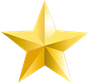 Frequent patientAncient innocent Dependent intelligentObedient magnificentEfficient confidentAwkward bargainFrequent patientAncient innocent Dependent intelligentObedient magnificentEfficient confidentAwkward bargainFrequent patientAncient innocent Dependent intelligentObedient magnificentEfficient confidentAwkward bargainFrequent patientAncient innocent Dependent intelligentObedient magnificentEfficient confidentAwkward bargainFrequent patientAncient innocent Dependent intelligentObedient magnificentEfficient confidentAwkward bargainFrequent patientAncient innocent Dependent intelligentObedient magnificentEfficient confidentAwkward bargainFrequent patientAncient innocent Dependent intelligentObedient magnificentEfficient confidentAwkward bargainBruise categoryCemetery committeeCommunicate community competitionConscience consciousControversy convenience Correspond.Bruise categoryCemetery committeeCommunicate community competitionConscience consciousControversy convenience Correspond.Bruise categoryCemetery committeeCommunicate community competitionConscience consciousControversy convenience Correspond.Bruise categoryCemetery committeeCommunicate community competitionConscience consciousControversy convenience Correspond.Bruise categoryCemetery committeeCommunicate community competitionConscience consciousControversy convenience Correspond.Bruise categoryCemetery committeeCommunicate community competitionConscience consciousControversy convenience Correspond.Bruise categoryCemetery committeeCommunicate community competitionConscience consciousControversy convenience Correspond.Bruise categoryCemetery committeeCommunicate community competitionConscience consciousControversy convenience Correspond.Patience silenceinnocence violenceobedience confidenceintelligence independence difference absence competence evidence.Patience silenceinnocence violenceobedience confidenceintelligence independence difference absence competence evidence.Patience silenceinnocence violenceobedience confidenceintelligence independence difference absence competence evidence.Patience silenceinnocence violenceobedience confidenceintelligence independence difference absence competence evidence.Patience silenceinnocence violenceobedience confidenceintelligence independence difference absence competence evidence.Patience silenceinnocence violenceobedience confidenceintelligence independence difference absence competence evidence.Patience silenceinnocence violenceobedience confidenceintelligence independence difference absence competence evidence.SpellingsTest       ResultTest       ResultTest       ResultTest       ResultTest   ResultTest   ResultTest   ResultTest  ResultTest  ResultTest  ResultMathsMultiplying 4 and 5 digit numbers by a 1 digit number.Multiplying 4 and 5 digit numbers by a 1 digit number.Multiplying 4 and 5 digit numbers by a 1 digit number.Multiplying 4 and 5 digit numbers by a 1 digit number.Multiplying 4 and 5 digit numbers by a 1 digit number.Multiplying 4 and 5 digit numbers by a 1 digit number.Multiplying 4 and 5 digit numbers by a 1 digit number.Dividing. Dividing. Dividing. Dividing. Dividing. Dividing. Dividing. Dividing. Comparing and ordering fractions.Comparing and ordering fractions.Comparing and ordering fractions.Comparing and ordering fractions.Comparing and ordering fractions.Comparing and ordering fractions.Comparing and ordering fractions.MathsTest       ResultTest       ResultTest       ResultTest      ResultTest      ResultTest      ResultTest      ResultTest    ResultTest    ResultTest    ResultTest    ResultTopic activity(in any order)Extra house points for extra homework!Create a 3D model of Space or a rocket equipped with a parachute.Create a 3D model of Space or a rocket equipped with a parachute.Create a 3D model of Space or a rocket equipped with a parachute.Create a 3D model of Space or a rocket equipped with a parachute.Create a 3D model of Space or a rocket equipped with a parachute.Create a 3D model of Space or a rocket equipped with a parachute.Create a 3D model of Space or a rocket equipped with a parachute.Create a 3D model of Space or a rocket equipped with a parachute.Create a 3D model of Space or a rocket equipped with a parachute.Create a 3D model of Space or a rocket equipped with a parachute.Create a 3D model of Space or a rocket equipped with a parachute.Create a 3D model of Space or a rocket equipped with a parachute.Create a 3D model of Space or a rocket equipped with a parachute.Create a 3D model of Space or a rocket equipped with a parachute.You are going on a spaceship and can only take 10 things with you. What will you take? Either write or draw them in your suitcase.You are going to meet some aliens on another planet. What 10 things would you take as presents for them? Draw them in a gift box.You are going on a spaceship and can only take 10 things with you. What will you take? Either write or draw them in your suitcase.You are going to meet some aliens on another planet. What 10 things would you take as presents for them? Draw them in a gift box.You are going on a spaceship and can only take 10 things with you. What will you take? Either write or draw them in your suitcase.You are going to meet some aliens on another planet. What 10 things would you take as presents for them? Draw them in a gift box.You are going on a spaceship and can only take 10 things with you. What will you take? Either write or draw them in your suitcase.You are going to meet some aliens on another planet. What 10 things would you take as presents for them? Draw them in a gift box.You are going on a spaceship and can only take 10 things with you. What will you take? Either write or draw them in your suitcase.You are going to meet some aliens on another planet. What 10 things would you take as presents for them? Draw them in a gift box.You are going on a spaceship and can only take 10 things with you. What will you take? Either write or draw them in your suitcase.You are going to meet some aliens on another planet. What 10 things would you take as presents for them? Draw them in a gift box.You are going on a spaceship and can only take 10 things with you. What will you take? Either write or draw them in your suitcase.You are going to meet some aliens on another planet. What 10 things would you take as presents for them? Draw them in a gift box.You are going on a spaceship and can only take 10 things with you. What will you take? Either write or draw them in your suitcase.You are going to meet some aliens on another planet. What 10 things would you take as presents for them? Draw them in a gift box.Wow Activities!Let us know what else you’ve achieved this week.22.1.18 – 26.1.1822.1.18 – 26.1.1822.1.18 – 26.1.1822.1.18 – 26.1.1822.1.18 – 26.1.1822.1.18 – 26.1.1822.1.18 – 26.1.1829.1.18 – 2.2.1829.1.18 – 2.2.1829.1.18 – 2.2.1829.1.18 – 2.2.1829.1.18 – 2.2.1829.1.18 – 2.2.185.2.18 – 9.2.185.2.18 – 9.2.185.2.18 – 9.2.185.2.18 – 9.2.185.2.18 – 9.2.185.2.18 – 9.2.18Set – Due inPlease add your comments to the reading record each week and encourage your child to add their own comments.  These should be brought to school daily.Please add your comments to the reading record each week and encourage your child to add their own comments.  These should be brought to school daily.Please add your comments to the reading record each week and encourage your child to add their own comments.  These should be brought to school daily.Please add your comments to the reading record each week and encourage your child to add their own comments.  These should be brought to school daily.Please add your comments to the reading record each week and encourage your child to add their own comments.  These should be brought to school daily.Please add your comments to the reading record each week and encourage your child to add their own comments.  These should be brought to school daily.Please add your comments to the reading record each week and encourage your child to add their own comments.  These should be brought to school daily.Please add your comments to the reading record each week and encourage your child to add their own comments.  These should be brought to school daily.Please add your comments to the reading record each week and encourage your child to add their own comments.  These should be brought to school daily.Please add your comments to the reading record each week and encourage your child to add their own comments.  These should be brought to school daily.Please add your comments to the reading record each week and encourage your child to add their own comments.  These should be brought to school daily.Please add your comments to the reading record each week and encourage your child to add their own comments.  These should be brought to school daily.Please add your comments to the reading record each week and encourage your child to add their own comments.  These should be brought to school daily.Please add your comments to the reading record each week and encourage your child to add their own comments.  These should be brought to school daily.Please add your comments to the reading record each week and encourage your child to add their own comments.  These should be brought to school daily.Please add your comments to the reading record each week and encourage your child to add their own comments.  These should be brought to school daily.Please add your comments to the reading record each week and encourage your child to add their own comments.  These should be brought to school daily.Please add your comments to the reading record each week and encourage your child to add their own comments.  These should be brought to school daily.Please add your comments to the reading record each week and encourage your child to add their own comments.  These should be brought to school daily.ReadingAt least 5 times each weekTICKReadingAt least 5 times each weekParent SignatureParent SignatureParent SignatureParent SignatureParent SignatureParent SignatureParent SignatureParent SignatureParent SignatureParent SignatureParent SignatureParent SignatureParent SignatureParent SignatureParent SignatureParent SignatureParent SignatureParent SignatureParent SignatureReadingAt least 5 times each weekTeacher SignatureTeacher SignatureTeacher SignatureTeacher SignatureTeacher SignatureTeacher SignatureTeacher SignatureTeacher SignatureTeacher SignatureTeacher SignatureTeacher SignatureTeacher SignatureTeacher SignatureTeacher SignatureTeacher SignatureTeacher SignatureTeacher SignatureTeacher SignatureTeacher SignatureReadingAt least 5 times each weekCriticise curiosityDefinite desperate Determined developDictionary disastrous Embarrass environmentEquip equipped.Criticise curiosityDefinite desperate Determined developDictionary disastrous Embarrass environmentEquip equipped.Criticise curiosityDefinite desperate Determined developDictionary disastrous Embarrass environmentEquip equipped.Criticise curiosityDefinite desperate Determined developDictionary disastrous Embarrass environmentEquip equipped.Criticise curiosityDefinite desperate Determined developDictionary disastrous Embarrass environmentEquip equipped.Criticise curiosityDefinite desperate Determined developDictionary disastrous Embarrass environmentEquip equipped.Criticise curiosityDefinite desperate Determined developDictionary disastrous Embarrass environmentEquip equipped.Receive ceilingNeither conceit Conceive seizeDeceive proteinCaffeine perceiveEither deceit.Receive ceilingNeither conceit Conceive seizeDeceive proteinCaffeine perceiveEither deceit.Receive ceilingNeither conceit Conceive seizeDeceive proteinCaffeine perceiveEither deceit.Receive ceilingNeither conceit Conceive seizeDeceive proteinCaffeine perceiveEither deceit.Receive ceilingNeither conceit Conceive seizeDeceive proteinCaffeine perceiveEither deceit.Receive ceilingNeither conceit Conceive seizeDeceive proteinCaffeine perceiveEither deceit.Equipment especially Exaggerate excellent Existence explanationFamiliar foreignForty frequently Government guarantee.Equipment especially Exaggerate excellent Existence explanationFamiliar foreignForty frequently Government guarantee.Equipment especially Exaggerate excellent Existence explanationFamiliar foreignForty frequently Government guarantee.Equipment especially Exaggerate excellent Existence explanationFamiliar foreignForty frequently Government guarantee.Equipment especially Exaggerate excellent Existence explanationFamiliar foreignForty frequently Government guarantee.Equipment especially Exaggerate excellent Existence explanationFamiliar foreignForty frequently Government guarantee.SpellingsTest ResultTest ResultTest ResultTest ResultTest     ResultTest     ResultTest     ResultTestResultTestResultTestResultSpellingsAdding and subtracting fractions.Adding and subtracting fractions.Adding and subtracting fractions.Adding and subtracting fractions.Adding and subtracting fractions.Adding and subtracting fractions.Adding and subtracting fractions.Multiplying fractions.Multiplying fractions.Multiplying fractions.Multiplying fractions.Multiplying fractions.Multiplying fractions.Multiplying mixed fractions.Multiplying mixed fractions.Multiplying mixed fractions.Multiplying mixed fractions.Multiplying mixed fractions.Multiplying mixed fractions.MathsTest    ResultTest    ResultTest    ResultTest    ResultTest    ResultTest    ResultTest    ResultTest    ResultTest    Result  Make some space themed biscuits. Write down the recipe and instructions for making them.  Make some space themed biscuits. Write down the recipe and instructions for making them.  Make some space themed biscuits. Write down the recipe and instructions for making them.  Make some space themed biscuits. Write down the recipe and instructions for making them.  Make some space themed biscuits. Write down the recipe and instructions for making them.  Make some space themed biscuits. Write down the recipe and instructions for making them.  Make some space themed biscuits. Write down the recipe and instructions for making them.Make an acrostic poem for one of the planets. Make an acrostic poem for one of the planets. Make an acrostic poem for one of the planets. Make an acrostic poem for one of the planets. Make an acrostic poem for one of the planets. Make an acrostic poem for one of the planets. Do UFO’s really exist? Write at least 3 reasons with facts and evidence to support your answer.Do UFO’s really exist? Write at least 3 reasons with facts and evidence to support your answer.Do UFO’s really exist? Write at least 3 reasons with facts and evidence to support your answer.Do UFO’s really exist? Write at least 3 reasons with facts and evidence to support your answer.Do UFO’s really exist? Write at least 3 reasons with facts and evidence to support your answer.Do UFO’s really exist? Write at least 3 reasons with facts and evidence to support your answer.Topic activity (In any order)Extra house points for extra homework!Wow Activities!Let us know what else you’ve achieved this week